Name: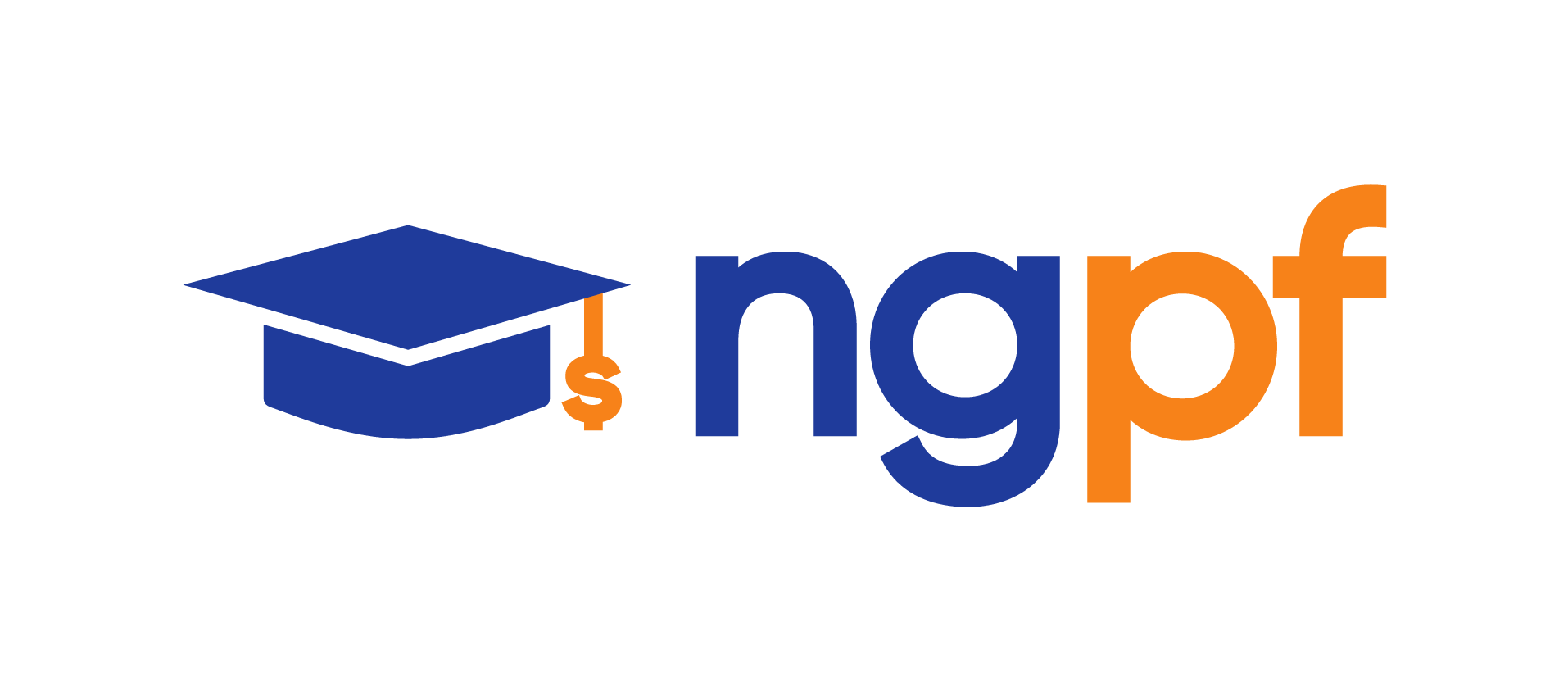 Money and MeMU-2.1 Your Values and MoneyStudent Activity PacketUNIT: MINI-UNITIn this lesson, you will learn to:Identify different ways that you relate to moneyAssess your own personal values that shape how you make financial decisionsRESOURCESQUESTIONSEstimated time: 5 minsWhat emotional reactions do you have when thinking or talking about money?So far, who specifically have you learned the most from about managing money?From your previous experiences, what is the first thing you do when you earn money?Estimated time: 10 mins